т ш ö к т ö мРАСПОРЯЖЕНИЕот  25 августа 2009 года	                                                             № 24-р (о.д.)Об утверждении Положения об отделеуправления муниципальным имуществом и должностных инструкциях муниципальных служащих отдела Управления муниципальным имуществом Администрации муниципального района «Ижемский»Утвердить положение об отделе управления муниципальным имуществом Администрации муниципального района «Ижемский» согласно приложению № 1.            2.     Утвердить должностные инструкции муниципальных служащих отдела Управления муниципальным имуществом Администрации муниципального района «Ижемский» и специалистов осуществляющих обеспечение деятельности администрации муниципального района «Ижемский» отдела управления муниципальным имуществом и земельными ресурсами администрации муниципального района «Ижемский» согласно приложений 2,3,4,5,6:             - начальника отдела;             - главного специалиста по земельным вопросам;             - главного специалиста;             - ведущего специалиста;             - ведущего техника.Глава муниципального района –руководитель администрации района «Ижемский»                        П.Н. ДитятевСОГЛАСОВАНО:                                                                                            УТВЕРЖДЕНО:Заместитель руководителя                                                      Распоряжением руководителя -                            администрации района «Ижемский»              		    администрации района «Ижемский»                                                                                                                                                                                                                                                                  № 24-р (о.д.) от 25.08.2009г.      ____________  В.Л. Трубина                                                                       (приложение № 1)                                                                                                               ПОЛОЖЕНИЕОб отделе управления муниципальным   имуществом   и земельными ресурсами администрации муниципального района «Ижемский»1.  Общие положения.      1. Отдел управления муниципальным имуществом и земельными ресурсами далее «Отдел» является структурным подразделением администрации муниципального района «Ижемский», обеспечивающим управление муниципальной собственностью муниципального района «Ижемский», осуществляющим полномочия по управлению и распоряжению объектами собственности муниципального района и межотраслевую координацию в процессе приватизации и управления собственностью муниципального района «Ижемский».  Отдел в соответствии с действующим законодательством может выполнять функции территориальных органов Агентства Республики Коми по управлению имуществом в порядке, определяемом договором.Отдел управления муниципальным имуществом и земельными ресурсами возглавляет начальник отдела. Начальник отдела подчиняется главе муниципального района - руководителю администрации района «Ижемский» и курирующему заместителю руководителя администрации района «Ижемский».Отдел управления муниципальным имуществом в своей работе   руководствуется
Конституцией Российской Федерации и Республики Коми, Законами и иными нормативными
актами Российской Федерации и Республики Коми, Постановлениями   Правительства Республики Коми, решениями вышестоящих государственных органов, решениями Совета муниципального района "Ижемский", постановлениями и распоряжениями главы муниципального района - руководителя администрации района «Ижемский»2. Основные задачиОсновными задачами отдела управления муниципальным имуществом и земельными ресурсами являются:Организация управления и распоряжения в установленном порядке объектами муниципальной собственности, в том числе и муниципальными землями.Организация работы по совершенствованию системы управления муниципальной
собственностью.Организация работы по ведению учета объектов недвижимости, находящихся в муниципальной собственности.Организация работы по увеличению доходов бюджета района за счет повышения
эффективности управления муниципальным имуществом.3.  Функции отдела управления муниципальным имуществом и земельными ресурсами.Отдел осуществляет следующие функции:Разрабатывает мероприятия по созданию, реорганизации и    ликвидации в установленном порядке муниципальных унитарных предприятий и муниципальных учреждений.     Проводит работу по подготовке объектов недвижимости (включая земельные участки) к реализации.Проводит работу по инвентаризации и техническому обследованию зданий и сооружений, автомобильных дорог, водозаборных скважин.Ведет учет муниципальной собственности и их регистрацию в Управлении федеральной регистрационной службы по Республике Коми.Проводит работу по подготовке положений по управлению, владению, пользованию и распоряжению муниципальным имуществом.Готовит и представляет прогноз, а также контролирует поступление в бюджет
средств от использования имущества муниципального   образования и принимает необходимые меры для обеспечения этих  поступлений.7.0тчитывается в установленные сроки перед Агентством Республики Коми по управлению имуществом о поступлении денежных средств от использования муниципального имущества.Проводит работу по передаче муниципального имущества в аренду и ведет учет
поступления арендной платы.Осуществляет подготовку договоров аренды земель, ведение списка арендаторов
земель, ведение лицевых счетов арендаторов земельВедет учет поступления арендной платы.Проводит анализ финансово-хозяйственной деятельности    муниципальных уни
тарных предприятий для своевременного выявления состояния близости к банкротству, принимает участие в разработке и выполнении     программ     по предотвращению несостоятельности (банкротства) предприятий, находящихся в муниципальной собственности.Осуществляет подготовку проектов постановлений и распоряжений главы муниципального района - руководителя администрации района «Ижемский» по вопросам использования, управления и распоряжения муниципальным имуществом, в т.ч. землями.Осуществляет ведение списков плательщиков земельного налога и своевременно
предоставляет эти сведения в налоговую инспекцию, Управление Роснедвижимости по Республике Коми.Ведет муниципальный земельный контроль.Осуществляет оформление проектов землеотводных дел.Осуществляет работу по разграничению государственной собственности на землю.Осуществляет подготовку договоров купли - продажи земли.4.   Права ОтделаОтдел управления муниципальным имуществом и земельными ресурсами имеет следующие права:1. Запрашивать от отделов, управлений, администраций поселений, других организаций информацию, необходимую для всестороннего анализа и подготовки вопросов, решаемых главой муниципального района - руководителем администрации района «Ижемский» и для исполнения решений вышестоящих органов государственной власти.2.Привлекать отделы, управления и другие структурные подразделения администрации муниципального района « Ижемский», организации и предприятия района для решения вопросов, рассматриваемых главой муниципального района - руководителем администрации района « Ижемский».3.Проводить проверки деятельности предприятий, учреждений района по вопросам использования и распоряжения имуществом, находящимся в муниципальной собственности муниципального района «Ижемский».4. Вносить на рассмотрение главы муниципального района - руководителя администрации района « Ижемский» и заседаний Совета муниципального района «Ижемский» вопросы владения, пользования и распоряжения имуществом, находящимся в собственности муниципального района «Ижемский», а также вопросы деятельности отдела управления муниципальным имуществом.5.Согласовывает уставы муниципальных учреждений и предприятий, организаций в части имущественных вопросов.5. Организация управления.1.	Структура отдела утверждается главой муниципального района - руководителем
администрации района «Ижемский» по согласованию с Советом муниципального района «Ижемский».2.	Структура отдела управления муниципальным имуществом и земельными ресурса
ми:Главная должность муниципальной службы (начальник отдела управления муниципальным имуществом и земельными ресурсами);4 старшие  должности муниципальной службы (2 главных специалиста и 2 ведущих специалиста отдела управления муниципальным имуществом и земельными ресурсами);7 специалистов осуществляющих обеспечение деятельности администрации муниципального района «Ижемский» (ведущие техники).3.	Отдел возглавляет начальник, который назначается и освобождается от должности главой муниципального района - руководителем администрации района «Ижемский».4. По всем вопросам своей деятельности начальник отдела подчиняется главе муниципального района - руководителю администрации и курирующему заместителю руководителя администрации района «Ижемский».5. В период отсутствия начальника отдела все его функции выполняет главный специалист отдела и несет ответственность за исполнение возложенных на отдел задач и должностных обязанностей.6. Взаимосвязь с другими подразделениямиОтдел управления муниципальным имуществом и земельными ресурсами осуществляет свою деятельность в тесном взаимодействии с другими отделами администрации муниципального района «Ижемский», с финансовыми, налоговыми и иными структурами по вопросам имущественных отношений.7. ОтветственностьОтдел несет ответственность за выполнение закрепленных за ним задач и функций, а также превышение полномочий, предусмотренных настоящим Положением и действующим законодательством.Всю полноту ответственности за деятельность отдела несет начальник.Специалисты отдела несут ответственность в пределах своей компетенции, установленной должностной инструкцией.Муниципальнöй районса  юралысь – "Изьва" районлöн администрацияса юрнуöдысь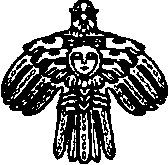 Глава муниципального района - руководительадминистрации района "Ижемский"